Meine PersonPersönliche DatenMusterfrau, Utegeb. am 25.11.1975 in Musterstadtledig, 1 Sohn (2000)deutsche StaatsangehörigkeitSchulbildung09/1983 – 07/1988Allgemeinbildende Oberschule Musterstadt09/1988 – 07/1992List Oberschule Musterstadt08/1992 – 06/1993Goethe Oberschule MusterstadtBerufsvorbereitung HauswirtschaftHauptschulabschlussBerufsausbildung09/1993 – 07/1995Berufsbildungswerk MusterstadtFachkraft im Gastgewerbe (IHK-Abschluss)Erweiterter HauptschulabschlussMein ProfilQualifikationenBerufsabschluss Fachkraft im GastgewerbeZusatzqualifizierungen/FortbildungKassenpassVerwaltung und Büro, inkl. Tastschreiben am PCEnglisch (Grundkurs)Berufspraktische EinarbeitungVerkaufHolzbearbeitungCallcenterBerufserfahrungenGästebetreuungZimmerserviceFrühstücksserviceSpeisenzubereitung/AbwaschKellnerinVerkaufKassierenWareneingangskontrolleHandwerkliche ArbeitenSägen Feilen Schleifen BohrenBemalen und Lackieren von Holz zur DekorationLöten/Verdrahten (einfache elektrische Bauteile)Streichen/Gestalten von WändenWeitere berufsrelevante Kenntnisse/ FähigkeitenGrundkenntnisse EDV AnwendungenInternetrecherchenElementarkenntnisse EnglischErste Hilfe GrundkursFührerschein Pkw Klasse B (bis 7,5 t) Kurzbewerbungfür eine Tätigkeit im Bereich Gastronomie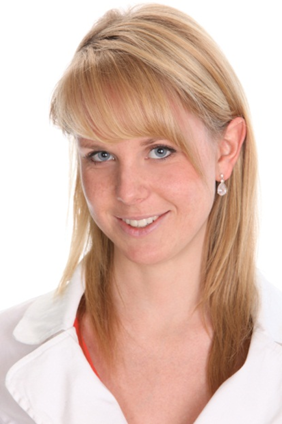 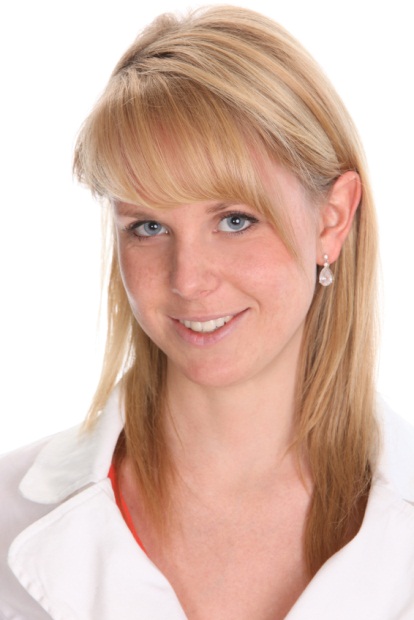 Ute MusterfrauFachkraft im GastgewerbeKastanienallee 2312345 MusterstadtFon:	030 99499478Mail:	u.musterfrau@gmx.deMeine Entwicklung08/1995Zum stolzen Ross, MünchenKüchenhilfe08/1995 – 09/1995Café Am See, HamburgKellnerin10/1995 – 10/1996Pizza Klause  PotsdamPizzabäckerin-Verkauf11/1996 – 10/2001Fleischerei Müller, DresdenBistroverkäuferin11/2001 – 02/2002Arbeit suchend03/2002 – 05/2002Alexanderplatz, BerlinImbissverkäuferin06/2002 – 09/2002Arbeit suchend10/2003 – 11/2004Familienpause12/2004 – 4/2005XYZ gGmbH, BerlinKaufmännische Berufsorientierung05/2005 – 10/2009Restaurant  Zum goldenen Gockel, BerlinKellnerin11/2009 – 06/2011Hotel Albert Schweitzer, BerlinEmpfang07/2011 – jetztFernsehturm BerlinKellnerinZeugnisse/Zertifikate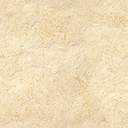 Zeugnisse/Zertifikate